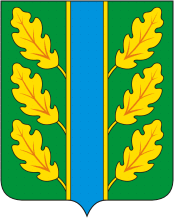 Периодическое печатное средство массовой информации«Вестник Дубровского района»Распространяется бесплатно.Подлежит распространению на территории Дубровского района.Порядковый номер выпуска:  № 3Дата выхода выпуска в свет: 12.02.2024 годаТираж:  22 экземплярар.п.ДубровкаСоучредителями периодического печатного средства массовой информации «Вестник Дубровского района» являются: Дубровский районный Совет народных депутатов и администрация Дубровского района.Редакцией периодического печатного средства массовой информации «Вестник Дубровского района» является администрация Дубровского района, которая также является его издателем и распространителем.        Адрес редакции, издателя, типографии: 242750, Брянская область, поселок Дубровка, ул. Победы, д 18.        Периодическое печатное средство массовой информации «Вестник Дубровского района является официальным периодическим печатным средством массовой информации, предназначенным для опубликования муниципальных правовых актов органов местного самоуправления Дубровского района, обсуждения проектов муниципальных правовых актов, доведения до сведения жителей Дубровского района иной официальной информации.        Главный редактор: Селюминова Н.В.Содержание:Раздел 1. «Правовые акты».1.1. Устав муниципального образования «Дубровский район». 1.2. Правовые акты, принимаемые на местном референдуме.1.3. Решения Дубровского районного Совета народных депутатов.1.4. Решения Дубровского поселкового Совета  народных депутатов1.5. Постановления и распоряжения администрации Дубровского района.1.6. Приказы Председателя контрольно- счетной палаты Дубровского района.Раздел 2. «Официальная информация».2.1. Отчеты о деятельности контрольно- счетной палаты Дубровского района.2.2.  Объявления о проведении публичных слушаний.2.3.  Муниципальные правовые акты, подлежащие обсуждению на публичных слушаниях.2.4. Иная официальная информацияРаздел 1. «Правовые акты».1.1. Устав муниципального образования «Дубровский район» – информация отсутствует.1.2. Правовые акты, принимаемые на местном референдуме – информация отсутствует.1.3. Решения Дубровского районного Совета народных депутатов – информация отсутствует.              1.4. Решения Дубровского поселкового Совета  народных депутатов  – информация отсутствует.	                                       1.5. Постановления и распоряжения администрации Дубровского  района                      1.5.1.Российская ФедерацияБРЯНСКАЯ ОБЛАСТЬАДМИНИСТРАЦИЯ ДУБРОВСКОГО РАЙОНАПОСТАНОВЛЕНИЕот 12.02.2024 г.                                                                                                         №  51  п. ДубровкаО выделении и оборудовании на территории избирательныхучастков специальных мест для размещения предвыборныхпечатных агитационных материалов при проведениивыборов Президента Российской Федерации 15,16,17 марта 2024 года        В соответствии с п. 7 ст. 55 Федерального закона от 10.01.2003 N 19-ФЗ "О выборах Президента Российской Федерации", руководствуясь предложением территориальной избирательной комиссии Дубровского района Брянской области,ПОСТАНОВЛЯЮ:Выделить и оборудовать на территории избирательных участков специальные места для размещения предвыборных печатных агитационных материалов при проведении выборов Президента Российской Федерации 15,16,17 марта 2024 года согласно приложению.Постановление опубликовать в периодическом печатном средстве массовой информации «Вестник Дубровского района» и разместить на сайте Дубровского муниципального района Брянской области в сети «Интернет».Контроль за исполнением настоящего постановления возложить на заместителя главы администрации Дубровского района Самохина И.В.Постановление вступает в силу с момента его официального опубликования.Глава администрации Дубровского района                                              И.А. Шевелёв                                                                                  Приложение                                                                                  к постановлению администрации                                                                                    Дубровского района от 12.02.2024г. № 51ПЕРЕЧЕНЬспециальных мест на территории избирательных участков для размещения предвыборных печатных агитационных материалов при проведении выборов Президента Российской Федерации 15,16,17 марта 2024 года1.6. Приказы Председателя контрольно - счетной палаты Дубровского района - информация отсутствует.Раздел 2. «Официальная информация».2.1. Отчеты о деятельности контрольно - счетной палаты Дубровского района - информация отсутствует.2.2.  Объявления о проведении публичных слушаний - информация отсутствует.2.3.  Муниципальные правовые акты, подлежащие обсуждению на публичных слушаниях информация отсутствует.  2.4. Иная официальная информация Выпуск  № 3  периодического печатного средства массовой информации «Вестник Дубровского района»  подписан к печати.          Главный редактор                         Н.В. Селюминова 		Избирательный участокНаименование/адрес специального места для размещения предвыборных печатных агитационных материалов№ 297Здание магазина «Фасоль»/ Брянская обл., Дубровский р-он, п. Дубровка, 1 Микрорайон, 54а№ 298Доска объявлений/ Брянская обл., Дубровский р-он, п. Дубровка, ул. Победы№ 298Здание магазина «Фасоль»/ Брянская обл., Дубровский р-он, п. Дубровка, ул. Ленина, 108№ 298Здание магазина «Строй Дом»/ Брянская обл., Дубровский р-он, п. Дубровка, ул. Олега Кошевого, 1№ 298Здание магазина «Сад- Огород»/ Брянская обл., Дубровский р-он, п. Дубровка, ул. Ленина, 49№ 299Здание магазина/ Брянская обл., Дубровский р-он, п. Дубровка, ул. 324 Дивизии, 41Б№ 300Административное здание ООО «Жилкомсервис Дубровка»/Брянская обл., Дубровский р-он, п. Дубровка, ул. 324 Дивизии, 22№ 301Здание магазина «Заречный»/ Брянская обл., Дубровский р-он, д. Давыдчи, ул. Центральная, 16№ 302Здание магазина/ Брянская обл., Дубровский р-он, д. Немерь, пер. Садовый, 4